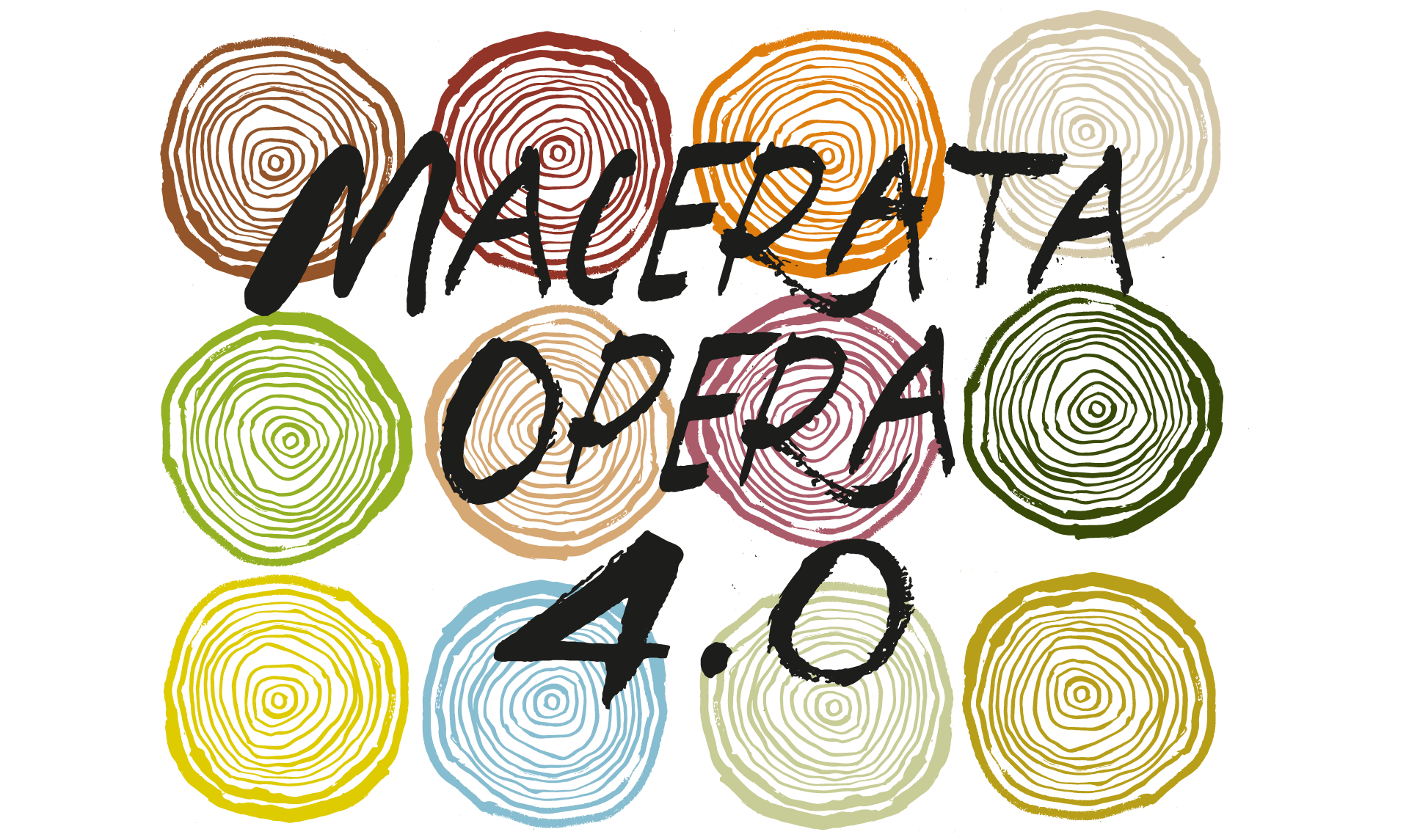 Titolo progetto ……………………………….....Acronimo (facoltativo) …………………………………..Presentazione generale del progetto:In questa sezione inserire la presentazione generale del progetto soffermandosi su: autori, soggetto, musica, drammaturgia, coreografia.È previsto un libretto?sinoSe sì, allegarlo alla documentazione (vedere la sezione Allegati)Relazione dettagliata del progetto:In questa sezione inserire la relazione dettagliata del progetto, soffermandosi su: regia, allestimento e storyboard. In riferimento a questa sezione dovranno essere inviati immagini e bozzetti a supporto (vedere la sezione Allegati).Dettagliato elenco dei ruoli e dell’organico, se previsto:In questa sezione inserire un dettagliato elenco dei ruoli e, se previsto, dell’organico.Specificare se si necessita di prove in teatro?sinoIl progetto è presentato in team?sinoSe si, compilare le sezioni a seguireNome e curriculum del team creativo:In questa sezione inserire in forma discorsiva il curriculum del team proponente, specificandone il nome.AllegatiEventuale librettoImmagini relative al progettoBozzetti relativi al progettoEventuale materiali audiovisivo relativo al progettoScheda tecnica del progettoFirma del rappresentante del progetto ________________________________Soggetto ProponenteSoggetto ProponenteNome e CognomeLuogo e data di nascitaRuolo nel progettoResidente in via/piazzaCittàProvinciaCAPPaeseEmailNumero di telefono